Sportuj ve škole Cílem tohoto projektu Sportuj ve škole (SVŠ) je zvýšit motivaci žáků k pohybovým aktivitám. Ty jsou zaměřeny na rozvoj všestrannosti a hlavními principy jsou radost z pohybu, hravost a motivace k dalším pohybovým činnostem. Společným jmenovatelem pro všechny činnosti jsou různé druhy pohybových a sportovních her.Kroužek bude probíhat v rámci aktivit školní družiny, vždy jedna skupina o počtu maximálně 20 dětí na jeden ročník (v případě nenaplnění kapacity jednotlivých skupin mohou být skupiny doplněny i dětmi, které nenavštěvují ŠD, případně i žáky 4. ročníku).                                                             Organizace kroužku:
1. třída	 	    pondělí     13 – 14 hodin	p. Brzáková
2. třída 		    pondělí     14 – 15 hodin         p. Erlebach                                                                                         3. (4.) třída            pátek         14 – 15 hodin         p. ErlebachK zařazení žáka/žákyně do projektu (kroužku) je potřebný informovaný souhlas rodičů.
Po přihlášení vašeho dítěte Vás následně požádáme o jeho vyplnění. 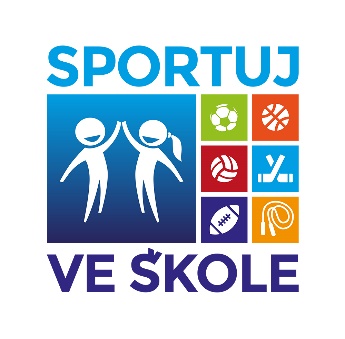 